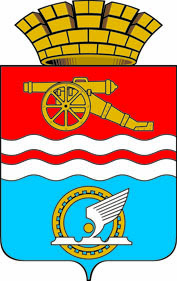 СВЕРДЛОВСКАЯ ОБЛАСТЬАДМИНИСТРАЦИЯ КАМЕНСК-УРАЛЬСКОГО ГОРОДСКОГО ОКРУГАПОСТАНОВЛЕНИЕот 16.02.2023 № 105О проведении голосования по отбору общественных территорий, подлежащих благоустройству в первоочередном порядке в 2024 году в рамках реализации муниципальной программы «Формирование современной городской среды на территории Каменск-Уральского городского округа на 2017-2027 годы»Руководствуясь Федеральным законом от 6 октября 2003 года № 131-ФЗ «Об общих принципах организации местного самоуправления в Российской Федерации», паспортом национального проекта (программы) «Жилье и городская среда», утвержденным протоколом заседания президиума Совета при Президенте Российской Федерации по стратегическому развитию и национальным проектам от 24.12.2018 № 16, паспортом регионального проекта «Формирование комфортной городской среды на территории Свердловской области», утвержденным протоколом заседания Совета приГубернаторе Свердловской области по приоритетным стратегическим проектам Свердловской области от 17.12.2018 года № 18, постановлением Правительства Свердловской области от 29.01.2019 № 51-ПП «Об организации проведения в муниципальных образованиях, расположенных на территории Свердловской области, рейтингового голосования по выбору общественных территорий, подлежащих благоустройству в первоочередном порядке», постановлением Правительства Свердловской области от 31.10.2017 № 805-ПП «Об утверждении государственной программы Свердловской области «Формирование современной городской среды натерритории Свердловской области на 2018-2027 годы», для целей реализации муниципальной программы «Формирование современной городской среды на территории Каменск-Уральского городского округа на 2017-2027 годы», утвержденной постановлением Администрации города Каменска-Уральского от 24.05.2017 № 424 (в редакции постановлений Администрации города Каменска-Уральского от 30.06.2017 № 544, от 01.08.2017 № 659, от 15.08.2017 № 704, от 29.09.2017 № 855, от 18.01.2018 № 19, от 30.03.2018 № 235, от 30.07.2018 № 664, от 17.12.2018 № 1090 от 29.03.2019 № 249,  от 04.06.2019 № 454, от 21.10.2019 № 867, от 30.12.2019 № 1089, от 06.03.2020 №160, постановлений Администрации Каменск-Уральского городского округа от 17.11.2020 №859,от 30.12.2020 №1045, от 11.03.2021 №184, от 16.07.2021 №589, от 28.09.2021 №796, от 17.03.2022 № 146, от 07.06.2022 № 379, от 14.07.2022 № 466, от 31.08.2022  № 567, от 07.11.2022 № 736, от 10.01.2023 № 7) (далее – Постановление) Администрация Каменск-Уральского городского округа ПОСТАНОВЛЯЕТ:1. Назначить проведение рейтингового голосования по отбору общественных территорий, подлежащих благоустройству в первоочередном порядке в 2024 годув рамках реализации муниципальной программы «Формирование современной городской среды на территории Каменск-Уральского городского округа на 2017-2027 годы», утвержденной Постановлением (далее – голосование):1) установить период проведения голосования с 00.00 часов 15апреля 2023 года до 23.59 часов 30 мая 2023 года; 2) установить, что способом проведения рейтингового голосования, является голосование в электронной форме информационно – телекоммуникационной сети «Интернет», в том числе с использованием платформы по голосованию за объекты благоустройства;3) установить перечень общественных территорий, выносимых
на голосование, в соответствии с приложением к настоящему постановлению.2. Опубликовать настоящее постановление в газете «Каменский рабочий» и разместить на официальном сайте муниципального образования.3.Контроль исполнения настоящего постановления возложить
на заместителя главы Администрации городского округа Орлова Н.В.Глава 
Каменск-Уральского городского округа				         А.А. Герасимов	Приложение к постановлению                                          Администрации 	Каменск-Уральского городского	округа 	от 16.02.2023 № 105ПЕРЕЧЕНЬ общественных территорий Каменск-Уральского городского округа, выносимых на голосование в 2023 году№Адрес1.Байновский сад. Благоустройство и развитие общественной территории в г. Каменск-Уральский2.Комплексное благоустройство общественной территории сквера у школы №5 и пешеходной аллеи по ул. Строителей3.Комплексное благоустройство общественной территории Театра Драмы4.Парк в поселке  Северный5.Парк за зданием бывшего клуба по адресу: ул. 2-я Рабочая, поселок Силикатный6.Сквер между жилыми домами № 97,101 по ул. Каменская (бульвар Славского)